 администрация ПОСТАНОВЛЯЕТ: 1. Внести в постановление администрации от 07.04.2020 г. № 315/1 «О порядке формирования, финансового обеспечения и контроля выполнения муниципального задания на оказание муниципальных услуг (выполнение работ)» следующее изменение:1.1. В пункте 5 постановления после слов «объема финансового обеспечения его выполнения.» дополнить словами «Подлежит размещению на официальном сайте муниципального района «Печора».».2. Настоящее постановление вступает в силу со дня принятия и подлежит размещению на официальном сайте муниципального района «Печора»Глава муниципального района –руководитель администрации                                                                      В. А. СеровАДМИНИСТРАЦИЯ МУНИЦИПАЛЬНОГО РАЙОНА «ПЕЧОРА»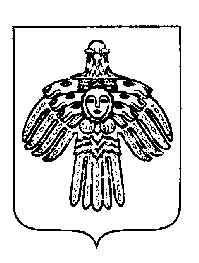 «ПЕЧОРА»  МУНИЦИПАЛЬНÖЙ  РАЙОНСААДМИНИСТРАЦИЯ ПОСТАНОВЛЕНИЕ ШУÖМПОСТАНОВЛЕНИЕ ШУÖМПОСТАНОВЛЕНИЕ ШУÖМ  15  мая 2023 г.г. Печора,  Республика Коми                                 № 903   О внесении изменений в постановление администрации от 07.04.2020 г. № 315/1 